Application No.	(For office use only)APPLICATION FORM FOR THE POSTS OF VETERINARY OFFICERS(TO BE FILLED BY THE APPLICANT IN BLOCK LETTERS, NO PART OF THE FORM SHOULD BE LEFT BLANK)Preference of Posting: Name of the applicantFather’s Name/ Husband’s Name(please tick)Address: Present (for communication)Address: PermanentDay	Month	Yeardate of applicationNationality:-2-Present Employment:Pay expected (Rs.): 	Tick-Mark the appropriate Box (Please attach a copy of the documentary proof)Academic Record starting with secondary education (Please attach photo copies of certificates/Mark Sheets etc.)List of publications and patents: [Please attach separate sheet]Employment [Please attach photo copies of experience certificates]*Please attach separate sheet (s) with complete description of the duties performed & being performed, failing which, application may not be considered.-3-Special Awards/Honours received, if any:Name & Address of three Referees (should be your reporting officer(s) and/or employer(s) in the previous and present employment(s)) (Mandatory)Statement of objectives (if required, use separate sheet)Details of any pending vigilance/ Civil Police/ Criminal case/ CBI case etc.:  	 	.Details of penalties imposed, if any, during last ten years:  	 	.DECLARATIONI, hereby, declare that all entries in this form as well as attached sheets are true to the best of my knowledge and belief and nothing has been concealed.There are	attached sheets along with this form. Date:Place:	(Signature of the applicant)(Note: Use separate sheet if necessary for any of the above items.)-4-Endorsement by the Head of the Institution or OfficeCandidate already in employment should get the following endorsement signed by his/her present employerNo.		Date 	Forwarded application of Dr./ Shri / Ms.	(Name & Designation). It is certified that:The information furnished by Dr./ Shri / Ms.	has been verified from official records and found to be correct.It is also certified that no disciplinary/ departmental enquiry is either pending or contemplated against	and that he/she is not undergoing any penalty.His/ Her integrity is beyond doubt.Signature…………..……………Designation……….……………Stamp:-5-SYNOPSIS(To be filled and submitted along with the completed application form) (Advt.No.	)(Signature of the candidate)-6-(Signature of the candidate)REMARKS:(FOR OFFICE USE ONLY)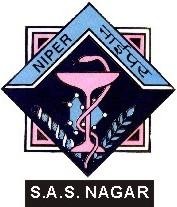 राष्ट्रीय औषधीय शिक्षा एवं अनुसंधान संस्थान )नाईपर)National Institute of Pharmaceutical Education & Research सैक्टर-67, एस॰ ए॰ एस॰ नगर (मोहाली), पंजाब – 160062(Department of Pharmaceuticals, Ministry of Chemicals & Fertilizerswww. niper.gov.in, Ph: 0172-2292000, 2214682-83 & 2214688 Fee details:Rs._______/-DD No.:Online transaction: Ref. No.___________Location CategoryPreference in numeric (eg. 1, 2, 3… )1. SAS Nagar UR2. Guwahati UR3. Ahmedabad UR4. KolkataOBC5. Raibareli UR6. HajipurURFax:E-Mail:Telephone:Office:Residence:6.Date of Birth7.Age as on closing:Years/months/daysDesignation:Organization:Date of Joining:Pay Band (PB)/Pay LevelBasic PayTotal Emoluments (Per month)(Rs.):12.Experience as on the last date of receipt of application (Please attach proof):MMDDYY12.1Total years of the experience12.2After B.V. Sc. 12.2OR12.2After M.V. Sc. 13.Registered with the Veterinary Council of India.Yes/No13.1Registration No. with the Veterinary Council of India.________________________ExaminationBranch/ SpecializationBoard/College/ Univ./ Institution.Year of passing & degree awarded%age of marksDivisionEmployerPosition held (Regular / Contractual)Duration(Exact dates to be given)Duration(Exact dates to be given)Total period (yy/mm/dd)Basic pay with scale of payDetailed description about nature of duties performed& performing* (Mandatory)EmployerPosition held (Regular / Contractual)FromToTotal period (yy/mm/dd)Basic pay with scale of payDetailed description about nature of duties performed& performing* (Mandatory)/	//	//	//	//	//	//	//	/YearName of award/honourName of organizationS.No.NameOccupation/PositionOfficial AddressContact Information1.Phone: Fax:Email:2.Phone: Fax:Email:3.Phone:Fax: Email:1.Post applied  forPost applied  forPost applied  for2.NameNameName3.Complete address for communicationComplete address for communicationComplete address for communication4.Contact No.Contact No.Contact No.5.Email IdEmail IdEmail Id6.Date of BirthDate of BirthDate of Birth7.Category (UR/SC/ST/OBC) / Sub Category (PH/XSM) (Copy of valid caste certificate is attached)Category (UR/SC/ST/OBC) / Sub Category (PH/XSM) (Copy of valid caste certificate is attached)Category (UR/SC/ST/OBC) / Sub Category (PH/XSM) (Copy of valid caste certificate is attached)8.Age as on	(last date of receipt of applications)(Copy of matriculation certificate is attached)Age as on	(last date of receipt of applications)(Copy of matriculation certificate is attached)Age as on	(last date of receipt of applications)(Copy of matriculation certificate is attached)YYMMMMDD9.Details of application fee paidDetails of application fee paidDetails of application fee paidDD No.Dated:Dated:Amount:Amount:10.Whether application sent through proper channel in prescribed format (Yes / No)Whether application sent through proper channel in prescribed format (Yes / No)Whether application sent through proper channel in prescribed format (Yes / No)EXPERIENCE(Details should be exactly as per certificate(s) attached)[Exact dates to be given – in sequence starting from present employment ]EXPERIENCE(Details should be exactly as per certificate(s) attached)[Exact dates to be given – in sequence starting from present employment ]EXPERIENCE(Details should be exactly as per certificate(s) attached)[Exact dates to be given – in sequence starting from present employment ]EXPERIENCE(Details should be exactly as per certificate(s) attached)[Exact dates to be given – in sequence starting from present employment ]EXPERIENCE(Details should be exactly as per certificate(s) attached)[Exact dates to be given – in sequence starting from present employment ]EXPERIENCE(Details should be exactly as per certificate(s) attached)[Exact dates to be given – in sequence starting from present employment ]EXPERIENCE(Details should be exactly as per certificate(s) attached)[Exact dates to be given – in sequence starting from present employment ]EXPERIENCE(Details should be exactly as per certificate(s) attached)[Exact dates to be given – in sequence starting from present employment ]EXPERIENCE(Details should be exactly as per certificate(s) attached)[Exact dates to be given – in sequence starting from present employment ]EXPERIENCE(Details should be exactly as per certificate(s) attached)[Exact dates to be given – in sequence starting from present employment ]EXPERIENCE(Details should be exactly as per certificate(s) attached)[Exact dates to be given – in sequence starting from present employment ]EXPERIENCE(Details should be exactly as per certificate(s) attached)[Exact dates to be given – in sequence starting from present employment ]EXPERIENCE(Details should be exactly as per certificate(s) attached)[Exact dates to be given – in sequence starting from present employment ]EXPERIENCE(Details should be exactly as per certificate(s) attached)[Exact dates to be given – in sequence starting from present employment ]EXPERIENCE(Details should be exactly as per certificate(s) attached)[Exact dates to be given – in sequence starting from present employment ]EXPERIENCE(Details should be exactly as per certificate(s) attached)[Exact dates to be given – in sequence starting from present employment ]EXPERIENCE(Details should be exactly as per certificate(s) attached)[Exact dates to be given – in sequence starting from present employment ]DesignationDesignationPay band (PB) & Grade Payand Gross salaryComplete Office address with contact numbers and email id of the Employer & Reporting OfficerComplete Office address with contact numbers and email id of the Employer & Reporting OfficerComplete Office address with contact numbers and email id of the Employer & Reporting OfficerFROMFROMFROMFROMFROMTOTOTOEXACT TOTAL DURATIONEXACT TOTAL DURATIONEXACT TOTAL DURATIONDesignationDesignationPay band (PB) & Grade Payand Gross salaryComplete Office address with contact numbers and email id of the Employer & Reporting OfficerComplete Office address with contact numbers and email id of the Employer & Reporting OfficerComplete Office address with contact numbers and email id of the Employer & Reporting OfficerDateMonthMonthYearYearDateMonthYearYearsMonthsDaysEducational Qualification(Details should be exactly as per final mark-sheet/certificate(s) and degrees attached) [Exact month and year of passing the examination should be given]Educational Qualification(Details should be exactly as per final mark-sheet/certificate(s) and degrees attached) [Exact month and year of passing the examination should be given]Educational Qualification(Details should be exactly as per final mark-sheet/certificate(s) and degrees attached) [Exact month and year of passing the examination should be given]Educational Qualification(Details should be exactly as per final mark-sheet/certificate(s) and degrees attached) [Exact month and year of passing the examination should be given]Educational Qualification(Details should be exactly as per final mark-sheet/certificate(s) and degrees attached) [Exact month and year of passing the examination should be given]Educational Qualification(Details should be exactly as per final mark-sheet/certificate(s) and degrees attached) [Exact month and year of passing the examination should be given]Educational Qualification(Details should be exactly as per final mark-sheet/certificate(s) and degrees attached) [Exact month and year of passing the examination should be given]Educational Qualification(Details should be exactly as per final mark-sheet/certificate(s) and degrees attached) [Exact month and year of passing the examination should be given]Examination(From 10th onwards)Branch/ SpecializationSubjectsBoard/College/ Univ./ InstitutionMonth and year of passing exam(Copy of final Marksheet attached)Month & Year of degree awarded(Copy of degree attached)%age of marksDivisionQualification:Through proper channel:Experience:Received on:Age:Any other point:Fees:Any other point: